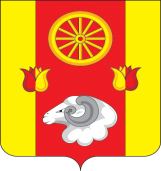 РОССИЙСКАЯ ФЕДЕРАЦИЯ
РОСТОВСКАЯ ОБЛАСТЬ ПЕРВОМАЙСКОЕ СЕЛЬСКОЕ ПОСЕЛЕНИЕМУНИЦИПАЛЬНОЕ ОБРАЗОВАНИЕ«ПЕРВОМАЙСКОЕ СЕЛЬСКОЕ ПОСЕЛЕНИЕ»АДМИНИСТРАЦИЯ  ПЕРВОМАЙСКОГО СЕЛЬСКОГО ПОСЕЛЕНИЯПОСТАНОВЛЕНИЕ                 Руководствуясь Федеральным законом от 06.10.2003 № 131-ФЗ «Об общих принципах организации местного самоуправления в Российской Федерации», Федеральным законом от 28.12.2009 № 381-ФЗ «Об основах государственного регулирования торговой деятельности в Российской Федерации», в целях реализации постановления Администрации Ростовской области от 07.11.2013 г. № 681 «Об утверждении порядка организации ярмарок на территории Ростовской области и продажи товаров (выполнения работ, оказания услуг) на них», Уставом муниципального образования «Первомайского сельское поселение», ПОСТАНОВЛЯЮ:1. Утвердить:1.1. Конкурсную документацию по проведению открытого конкурса на право оказания услуг организатора ярмарки на территории Первомайского сельского поселения и продажи товаров (выполнения работ, оказания услуг) на них, согласно приложения № 1.2. Главному специалисту экономисту Администрации Первомайского сельского поселения Бугаковой Г.Н. провести конкурс на право оказания услуг организатора ярмарки на территории Первомайского сельского поселения и продажи товаров (выполнения работ, оказания услуг) на них по истечении 30 дней со дня опубликования объявления о проведении конкурса.3. Настоящее постановление вступает в силу с момента его официального опубликования.4. Контроль за исполнением настоящего постановления оставляю за собой.Глава Администрации Первомайского сельского поселения                             	В.Ф. Шептухин		Приложение № 1к постановлениюглавы Администрации Первомайского сельскогопоселения от 22.03.2021  № 38КОНКУРСНАЯ ДОКУМЕНТАЦИЯПО ПРОВЕДЕНИЮ ОТКРЫТОГО КОНКУРСА НА ПРАВО ОКАЗАНИЯУСЛУГ ПО ОРГАНИЗАЦИИ ЯРМАРКИНА ТЕРРИТОРИИ ПЕРВОМАЙСКОГО СЕЛЬКОГО ПОСЕЛЕНИИ1. Общие положения1.1. Настоящая конкурсная документация подготовлена в соответствии с Гражданским кодексом Российской Федерации, Федеральным законом от 28.12.2009 г. № 381-ФЗ «Об основах государственного регулирования торговой деятельности в Российской Федерации», Уставом МО «Первомайское сельское поселение»,  постановления Администрации Ростовской области от 07.11.2013 г.  № 681 «Об утверждении порядка организации ярмарок на территории Ростовской области и продажи товаров (выполнения работ, оказания услуг) на них», а также иными нормативными правовыми актами Российской Федерации. 1.2. Предмет конкурса - право оказания услуг по организации ярмарки на территории Первомайского сельского поселения и продажи товаров (выполнения работ, оказания услуг) на них.В функции организатора ярмарки входит:- размещение в доступном для обозрения месте проведения ярмарки информацию об организаторе ярмарки (с указанием его наименования, адреса, режима работы ярмарки), схеме размещения торговых мест, типе, времени и сроке работы ярмарки; - привлечение для участия в ярмарке юридических лиц и индивидуальных предпринимателей, граждан (в том числе граждан, ведущих крестьянское (фермерское) хозяйство, личное подсобное хозяйство или занимающихся садоводством, огородничеством, животноводством); - разметка и нумерация торговых мест согласно схеме размещения торговых мест на ярмарке, в том числе с выделением торговых мест для реализации сельскохозяйственной продукции с автотранспортных средств и продукции, не прошедшей промышленной переработки; - размещение участников ярмарки в соответствии со схемой размещения торговых мест на ярмарке; - установка в доступном для покупателей месте контрольных весов; - оборудование места проведения ярмарки контейнерами для сбора мусора в соответствии с требованиями санитарных правил и организация уборки и вывоза мусора в течение всего периода работы ярмарки; - создание условий для соблюдения правил личной гигиены участников ярмарки (наличие туалетов, наличие воды и др.).- организация охраны оборудования и имущества участников ярмарки в месте ее проведения; - обеспечение места для временной стоянки автотранспортных средств в период проведения ярмарки; - обеспечение соблюдение требований, установленных законодательством Российской Федерации о защите прав потребителей, санитарно-эпидемиологическом благополучии населения, охране окружающей среды, пожарной безопасности и др.1.3. Конкурс на право оказания услуг по организации ярмарки на территории Первомайского сельского поселения (далее - конкурс) организует и проводит Администрация Первомайского сельского поселения на бесплатной основе.1.4. Состав комиссии по проведению конкурса (далее - Конкурсной комиссии) утверждается постановлением главы Администрации Первомайского сельского поселения.1.5. Глава Администрации Первомайского сельского поселения вправе привлечь специализированную организацию для осуществления функций по организации и проведению конкурса.1.6. Объявление о проведении конкурса публикуется в районных средствах массовой информации в срок не позднее, чем за 30 дней до даты проведения конкурса.1.7. Объявление о проведении конкурса должно содержать следующую информацию:- наименование и адрес Администрации Первомайского сельского поселения, адрес, по которому принимаются заявки, реквизиты контактного лица;- дата, время и место проведения конкурса;- срок и место подачи документов для участия в конкурсе;- срок, место и порядок предоставления конкурсной документации.2. Требования к участникам конкурса2.1. В настоящем конкурсе может принять участие любое юридическое лицо независимо от организационно-правовой формы, формы собственности, места нахождения и места происхождения капитала или любое физическое лицо, в том числе индивидуальный предприниматель.2.2. Участник конкурса не должен находиться в процессе ликвидации или признания неплатежеспособным (банкротом), его деятельность на момент подачи и рассмотрения заявки на участие в конкурсе не должна быть приостановлена (в порядке, предусмотренном Кодексом Российской Федерации об административных правонарушениях).2.3. В конкурсе не могут принимать участие юридические лица и физические лица, в том числе индивидуальные предприниматели, имеющие неисполненную обязанность по уплате налогов, сборов, пеней и санкций, подлежащих уплате в соответствии с нормами законодательства РФ.3. Место и сроки размещения ярмарки.3.1. Место размещения ярмарки –с. Первомайское, Ростовской области, адрес в соответствии с утвержденной дислокацией ярмарки.3.2. Сроки размещения ярмарки – каждая пятница  недели. 4. Документы, необходимые для участия в конкурсе4.1. Заявка на участие в конкурсе, оформленная согласно форме 1.4.2. Копия устава и/или учредительного договора - для юридических лиц.4.3. Копия свидетельства о государственной регистрации юридического лица (или Свидетельства о внесении записи в Единый государственный реестр юридических лиц о юридическом лице, зарегистрированном до 1 июля 2002 года) - для юридических лиц.Копия свидетельства о государственной регистрации физического лица в качестве индивидуального предпринимателя (или Свидетельство о внесении в Единый государственный реестр индивидуальных предпринимателей записи об индивидуальном предпринимателе, зарегистрированном до 1 января 2004 г.) - для индивидуальных предпринимателей, копия паспорта для физического лица.4.4. Копия свидетельства о постановке на учет в налоговом органе.4.5. Копия выписки из Единого государственного реестра юридических лиц (для юридических лиц) или выписки из Единого реестра индивидуальных предпринимателей (для индивидуальных предпринимателей).4.6. Копия документа, подтверждающего полномочия лица на осуществление действий от имени участника конкурса:для юридического лица - копия решения или выписка из решения о назначении руководителя или доверенность уполномоченного представителя, в случае представления интересов лицом, не имеющим права на основании учредительных документов действовать от имени лица без доверенности, копия документа, удостоверяющего личность;для индивидуального предпринимателя - копия документа, удостоверяющего личность индивидуального предпринимателя или доверенность уполномоченного индивидуальным предпринимателем представителя.4.7. Копия справки налогового органа об исполнении налогоплательщиком обязанности по уплате налогов, сборов, страховых взносов, пеней и налоговых санкций, выданной не более чем за 90 дней до подачи заявления (для предпринимателей, применяющих упрощенную систему налогообложения - подтверждающие документы).4.8. Документы, подтверждающие соответствие участника конкурсным условиям в соответствии с разделом 5.4.9. Опись документов, представляемых для участия в конкурсе.4.10. Копии документов предоставляются, заверенные руководителем организации и печатью организации или подписью индивидуального предпринимателя, физического лица.5. Конкурсные условия5.1. Условиями конкурса являются следующие:5.2. Участники конкурса, в случае если у них отсутствуют документы, предусмотренные пунктом 5.1 (кроме пп. 5, 6), представляют обязательства (гарантийные письма) об их получении.6. Требования к оказанию услуг.6.1. Торговые места на ярмарке должны быть оснащены информационными табличками с указанием субъекта торговли.6.2. Организатор ярмарки выполняет следующие функции:- размещение в доступном для обозрения месте проведения ярмарки информацию об организаторе ярмарки (с указанием его наименования, адреса, режима работы ярмарки), схеме размещения торговых мест, типе, времени и сроке работы ярмарки; - привлечение для участия в ярмарке юридических лиц и индивидуальных предпринимателей, граждан (в том числе граждан, ведущих крестьянское (фермерское) хозяйство, личное подсобное хозяйство или занимающихся садоводством, огородничеством, животноводством); - разметка и нумерация торговых мест согласно схеме размещения торговых мест на ярмарке, в том числе с выделением торговых мест для реализации сельскохозяйственной продукции с автотранспортных средств и продукции, не прошедшей промышленной переработки; - размещение участников ярмарки в соответствии со схемой размещения торговых мест на ярмарке; - установка в доступном для покупателей месте контрольных весов; - оборудование места проведения ярмарки контейнерами для сбора мусора в соответствии с требованиями санитарных правил и организация уборки и вывоза мусора в течение всего периода работы ярмарки; - создание условий для соблюдения правил личной гигиены участников ярмарки (наличие туалетов, наличие воды и др.).- организация охраны оборудования и имущества участников ярмарки в месте ее проведения; - обеспечение места для временной стоянки автотранспортных средств в период проведения ярмарки; - обеспечение соблюдение требований, установленных законодательством Российской Федерации о защите прав потребителей, санитарно-эпидемиологическом благополучии населения, охране окружающей среды, пожарной безопасности и др.6.3. В течение всего времени работы ярмарки на ее территории должно находиться ответственное лицо от организатора ярмарки.6.4. У ответственного за проведение ярмарки лица должны находиться:- план функционального зонирования территории ярмарки с указанием максимально возможного количества торговых мест;- настоящий Порядок организации деятельности ярмарки на территории Первомайского сельского поселения и продажи товаров (выполнения работ, оказания услуг) на них;- книга отзывов и предложений;- номера телефонов (номера телефонов "горячей линии"), обеспечивающие связь с органами государственного контроля и надзора (специалистом Администрации Первомайского района по защите прав потребителей, ЕДДС, пунктом полиции с дислокацией с. Первомайское МО МВД РФ  «Ремонтненский», МФНС № 16 по Ростовской области, ГБУ РО «Ремонтненской РайСББЖ»,  Администрацией Первомайского сельского поселения) для обращения продавцов и покупателей;- журнал учета мероприятий по контролю;- аптечка первой помощи.6.5. В доступном для покупателей месте устанавливаются контрольные весы.6.6. Торговля на ярмарках осуществляется при наличии у продавцов:- товаросопроводительной документации на реализуемую продукцию, у граждан, ведущих крестьянское (фермерское) хозяйство, личное подсобное хозяйство или занимающихся садоводством, огородничеством, животноводством, - документа, подтверждающего ведение гражданином крестьянского (фермерского) хозяйства, личного подсобного хозяйства или занятие садоводством, огородничеством, животноводством;- документов, подтверждающих качество и безопасность продукции, в том числе удостоверений качества и безопасности пищевой продукции, сертификатов соответствия с реквизитами гигиенического заключения или декларации о соответствии; ветеринарных сопроводительных документов на продукцию животного происхождения; заключений ГБУ РО «Ремонтненской РайСББЖ», по результатам ветеринарно-санитарной экспертизы на продукцию растительного и животного происхождения;- документов, удостоверяющих личность продавца и его гражданство;- медицинских книжек установленного образца с полными данными медицинских обследований и других документов, предусмотренных законодательством.Данные документы хранятся у продавца в течение всего времени работы и предъявляются по первому требованию должностного лица (лиц) органов государственного контроля и надзора.6.7. Реализуемые на ярмарке товары должны быть снабжены ценниками.6.8. Реализация и хранение товаров на ярмарке осуществляются в соответствии с требованиями, установленными нормативными правовыми актами Российской Федерации.6.9. Товары промышленного производства должны иметь маркировку в соответствии с требованиями нормативных документов, а плодоовощная продукция крестьянских и фермерских хозяйств - информацию о сорте и месте выращивания (производства) продукции.6.10. Услуги, оказываемые оператором ярмарки дополнительно, осуществляются на основании прейскуранта, утвержденного оператором ярмарки.Оплата за предоставляемые услуги производится в порядке, предусмотренном действующим законодательством.6.11. В качестве компенсации материальных затрат ГБУ РО «Ремонтненской РайСББЖ», с продавцов (владельцев) продовольственного сырья и пищевых продуктов взимается плата за оказанные ветеринарные услуги в соответствии с действующим прейскурантом ГБУ РО «Ремонтненской РайСББЖ»», утвержденным в установленном порядке.6.12. Реализация товаров запрещенных или ограниченных законодательством Российской Федерации на ярмарке запрещена.6.13. Запрещается использование весов и метрологических средств измерения, технически неисправных, не прошедших в установленном порядке государственную поверку, а также не предусмотренных Государственным реестром средств измерений.6.14. По окончании работы ярмарки (в субботу) организатор ярмарки обеспечивает освобождение и приведение в надлежащее санитарное состояние площадки.6.15. В случае несоблюдения нормативных правовых актов Российской Федерации и Ростовской области или невыполнения условий конкурса победитель конкурса лишается права на оказание услуг по организации ярмарки. Администрация Первомайского сельского поселения вправе провести конкурс повторно.7. Требования к оформлению заявок на участие в конкурсе.7.1. Заявка на участие в конкурсе оформляется в соответствии   с формой № 1.7.2. Все документы должны быть прошиты, скреплены печатью, заверены подписью руководителя юридического лица или прошиты и заверены подписью индивидуального предпринимателя, физического лица и иметь сквозную нумерацию страниц. Верность копий документов, представляемых в составе заявки на участие в конкурсе, должна быть подтверждена печатью и подписью руководителя юридического лица или подписью индивидуального предпринимателя, физического лица. Факсимильные подписи не допускаются.7.3. Все экземпляры заявки должны быть четко напечатаны. Подчистки и исправления не допускаются, за исключением исправлений, скрепленных печатью и заверенных подписью руководителя юридического лица или заверенных подписью индивидуального предпринимателя.7.4. Все документы, представляемые участниками конкурса в составе заявки на участие в конкурсе, должны быть заполнены по всем пунктам.7.5. Представленные в составе заявки на участие в конкурсе документы участнику конкурса не возвращаются.8. Срок и порядок подачи и регистрации заявок на участие в конкурсе.8.1. Прием заявок осуществляется в месте, определенном главой Администрации Первомайского сельского поселения. Лицу, вручившему конверт с заявкой на участие в конкурсе, выдается расписка в получении конверта с заявкой на участие в конкурсе.Все заявки нумеруются и регистрируются.Прием заявок (изменений в заявки) заканчивается не позднее чем за 2 дня до дня проведения конкурса в месте, определенном главой Администрации Первомайского сельского поселения, указанном в объявлении о проведении конкурса.8.2. Участник конкурса подает заявку на участие в конкурсе в запечатанном конверте. На конверте указываются:- наименование конкурса, на участие в котором подается данная заявка, следующим образом: "Заявка на участие в открытом конкурсе на право оказания услуг по организации ярмарки на территории Первомайского сельского поселения» и продажи товаров (выполнения работ, оказания услуг) на них;- наименование юридического лица, индивидуального предпринимателя, фамилия, имя, отчество физического лица, подающего заявку, почтовый адрес, по которому осуществляется связь.8.3. Участники конкурса, подавшие заявки, Администрация Первомайского сельского поселения (специализированная организация) обязаны обеспечить конфиденциальность сведений, содержащихся в таких заявках, до вскрытия конвертов с заявками на участие в конкурсе. Лица, осуществляющие хранение конвертов с заявками, не вправе допускать повреждение таких конвертов до момента их вскрытия.8.4. Изменения заявок должны быть оформлены в порядке, установленном для оформления заявок на участие в конкурсе.8.5. После осуществления процедуры вскрытия конвертов с заявками на участие в конкурсе на заседании Конкурсной комиссии не допускается внесение изменений в заявки.8.6. Конверты с изменениями заявок вскрываются Конкурсной комиссией одновременно с конвертами с заявками на участие в конкурсе.8.7. Участник конкурса, подавший заявку на участие в конкурсе, вправе отозвать заявку в любое время до момента вскрытия Конкурсной комиссией конвертов с заявками на участие в конкурсе.9. Порядок вскрытия конвертов с заявками на участие в конкурсе9.1. В день, во время и в месте, указанном в объявлении о проведении конкурса, Конкурсной комиссией вскрываются конверты с заявками на участие в конкурсе.9.2. Все присутствующие при вскрытии конвертов лица регистрируются в Листе регистрации, составляемом и подписываемом секретарем Конкурсной комиссии.9.3. Наименование (для юридического лица), фамилия, имя, отчество (для индивидуального предпринимателя, физического лица), конверт с заявкой на участие в конкурсе которого вскрывается, наличие сведений и документов, предусмотренных конкурсной документацией и являющихся критерием оценки заявок на участие в конкурсе, секретарем и/или членами конкурсной комиссии заносятся в описи документов по факту вскрытия конверта с заявкой на участие в конкурсе, прикладываемые к протоколу вскрытия конвертов с заявками на участие в конкурсе.9.4. В случае если по окончании срока подачи заявок на участие в конкурсе не подано ни одной заявки на участие в конкурсе, конкурс признается несостоявшимся.10. Рассмотрение заявок на участие в конкурсе10.1. Конкурсная комиссия рассматривает заявки на участие в конкурсе на соответствие требованиям, установленным конкурсной документацией, соответствие участников конкурса требованиям и условиям конкурса.10.2. Срок рассмотрения заявок на участие в конкурсе и выбора победителей не может превышать двадцати рабочих дней со дня вскрытия конвертов с заявками на участие в конкурсе.10.3. На основании результатов рассмотрения заявок на участие в конкурсе Конкурсной комиссией принимается решение:- о допуске к участию в конкурсе и признании участниками конкурса, о рассмотрении заявок и об определении победителей;- об отказе в допуске к участию в конкурсе.10.4. Участнику конкурса отказывается в допуске к участию в конкурсе в случае:- несоответствия заявки на участие в конкурсе требованиям, установленным конкурсной документацией;- несоответствия участника конкурса требованиям, установленным разделом 2 конкурсной документации;- непредставления документов на участие в конкурсе, предусмотренных разделами 4 и 5 настоящей конкурсной документации, либо наличия в таких документах недостоверных сведений об участнике конкурса или об услугах, на выполнение (оказание) которых проводится конкурс;- представления недостоверных данных в документах, представленных для участия в конкурсе;- неисполнения требований, предъявляемых к оформлению документации;- проведения ликвидации участника конкурса – юридического лица и наличие решения арбитражного суда о признании участника конкурса – юридического лица, индивидуального предпринимателя банкротом и об открытии конкурсного производства;- приостановление деятельности участника конкурса в порядке, предусмотренном Кодексом Российской Федерации об административных правонарушениях, на день подачи заявки на участие в конкурсе.10.5. В случае если по окончании срока подачи заявок на участие в конкурсе подана только одна заявка и (или) по результатам рассмотрения заявок на участие в конкурсе к участию в конкурсе допущен один участник, конкурс признается состоявшимся.10.6. В случае если на основании результатов рассмотрения заявок на участие в конкурсе принято решение об отказе в допуске к участию в конкурсе всех участников конкурса, подавших заявки на участие в конкурсе, или о признании предложений по критериям рассмотрения заявок всех участников конкурса не соответствующими требованиям, предъявляемым к работе данного объекта, конкурс признается несостоявшимся.10.7. На основании результатов рассмотрения заявок на участие в конкурсе Конкурсной комиссией ведется протокол рассмотрения заявок на участие в конкурсе (форма 2).11. Критерии выявления победителя конкурса.11.1. Конкурсной комиссией осуществляется выявление лучших заявок в соответствии со следующими критериями.Основные критерии:1) оснащение торгово-технологическим оборудованием, весоизмерительными приборами и другим инвентарем;2) соблюдение санитарно-эпидемиологических норм и правил торговли;3) соблюдение требований противопожарной безопасности;4) организация охранных мероприятий на ярмарке;5) размещение торговых мест на ярмарке;6) ценовая политика.Дополнительные критерии:7) обеспеченность квалифицированным персоналом для оказания услуг;8) опыт работы участника конкурса в сфере потребительского рынка.11.2. Победитель конкурса определятся на основании результатов рассмотрения заявок на участие в конкурсе и оценки конкурсных предложений участников конкурса, указанных в заявках, путем прямого ранжирования (1-е, 2-е, 3-е место и т.д.).11.3. Перечень победителей конкурса не позднее 20 рабочих дней, следующих после дня окончания рассмотрения заявок на участие в конкурсе, размещается в районных средствах массовой информации.12. Заключительные положения.12.1. Победителю конкурса в течение 10 рабочих дней с момента публикации итогов конкурса в районных средствах массовой информации по месту сдачи заявки, определенному главой Администрации Первомайского сельского поселения, выдается выписка из протокола Конкурсной комиссии о рассмотрении заявок.12.2. В случае отказа победителя конкурса от права оказания услуг по организации ярмарки организатор конкурса вправе передать данное право участнику конкурса, заявке которого присвоен второй номер.12.3. В случае если конкурс по лоту признан несостоявшимся, Администрация Первомайского сельского поселения вправе повторно провести конкурс по этому лоту.12.4. По результатам конкурса издается постановление Администрации Первомайского сельского поселения, закрепляющее право оказания услуг по организации ярмарки на территории Первомайского сельского поселения за победителями конкурса.12.5. Организатор конкурса вправе постановлением главы Администрации Первомайского сельского поселения лишить победителя конкурса права оказания услуг по организации ярмарки на основании наличия зафиксированных в установленном порядке (два или более раза) нарушений в работе ярмарки и провести повторный конкурс.12.6. Протоколы, составленные в ходе проведения конкурса; заявки на участие в конкурсе; конкурсная документация; изменения, внесенные в конкурсную документацию, хранятся Администрацией Первомайского сельского поселения не менее года.Форма 1ФОРМАЗАЯВКИ НА УЧАСТИЕ В КОНКУРСЕДата, исх. номерАдминистрации Первомайского сельского поселенияЗАЯВКАНА УЧАСТИЕ В КОНКУРСЕ НА ПРАВО ОКАЗАНИЯ УСЛУГ ПО ОРГАНИЗАЦИИ ЯРМАРКИНА ТЕРРИТОРИИ ПЕРВОМАЙСКОГО СЕЛЬСКОГО ПОСЕЛЕНИЯ1. Изучив конкурсную документацию по проведению открытого конкурса на право оказания услуг по организации ярмарки на территории Первомайского сельского поселения, а также применимые к данному конкурсу нормативные правовые акты Российской Федерации и Ростовской области,__________________________________________________________________ (наименование участника конкурса)в лице,__________________________________________________________________ (наименование должности, Ф.И.О. руководителя - для юридического лица или  Ф.И.О. индивидуального предпринимателя)сообщает о согласии участвовать в конкурсе на условиях, установленных вуказанных выше документах, и направляет настоящую заявку.Если наши предложения,  изложенные  ниже,  будут приняты, мы берем насебя обязательство  оказать услуги в соответствии с нормативными правовымиактами РФ и Ростовской области, с требованиями конкурсной  документации и согласно нашим предложениям. Настоящей заявкой подтверждаем, что в отношении__________________________________________________________________(наименование организации или Ф.И.О. индивидуального предпринимателя -участника конкурса)не проводится процедура ликвидации, банкротства, деятельность неприостановлена,  а также что не имеется неисполненной обязанности по уплатеналогов, сборов пеней и налоговых санкций, подлежащих уплате в соответствиис нормами законодательства Российской Федерации. Настоящим гарантируем достоверность представленной нами в заявкеинформации и подтверждаем право Администрации Первомайского сельского поселения,  не противоречащее требованию о формировании равных для всех  участников конкурса условий, запрашивать у нас, в уполномоченных органах  власти и у упомянутых в нашей заявке юридических и физических лиц информацию,  уточняющую  представленные  нами  в  ней сведения, в том числе сведения о соисполнителях.Мы поставлены в известность, что можем быть лишены оказания услуг по организации  ярмарки  на  основании  наличия зафиксированных в установленном порядке  два или более раз) нарушений в работе ярмарки.В случае лишения нас права оказания услуг по организации ярмарки обязуемся, освободив  площадку,  привести ее в надлежащее санитарное состояние.2. Данные участника конкурса:3. Конкурсные предложения участника4. К настоящей заявке прилагаются документы согласно описи на ____ стр.Мы, нижеподписавшиеся, заверяем правильность всех данных, указанных в заявке.Участник конкурса (руководитель  юридического лица или индивидуальныйпредприниматель)    ____________________ (подпись)            ____________________ (Ф.И.О.)    Главный бухгалтер    ____________________ (подпись)            ____________________ (Ф.И.О.)М.П.Форма 2                                                  					 "___" __________ ____ г.                                                  					 Экземпляр N _____ПРОТОКОЛРАССМОТРЕНИЯ ЗАЯВОК НА УЧАСТИЕ В КОНКУРСЕНА ПРАВО ОКАЗАНИЯ УСЛУГ ПО ОРГАНИЗАЦИИ ЯРМАРКИНА ТЕРРИТОРИИ ПЕРВОМАЙСКОГО СЕЛЬСКОГО ПОСЕЛЕНИЯ1. Конкурс проводит: Администрация Первомайского сельского поселения Первомайского района Ростовской области.Место нахождения:________________________________________________Почтовый адрес:__________________________________________________Адрес электронной почты: _________________________________________Номер контактного телефона:_______________________________________2. Место, дата и время рассмотрения заявок на участие в конкурсе.Рассмотрение заявок на участие в конкурсе проводится по адресу: __________________________________________________________________Рассмотрение заявок на участие  в конкурсе началось "___" ______________ г. в __ часов __ минут по московскому времени.3. Состав конкурсной комиссии определен постановлением главы Администрации Первомайского сельского поселения от  "___"__________ 20_ г. N _____.4. В состав конкурсной комиссии входит __ членов. Заседание проводитсяв присутствии __ членов комиссии. Кворум имеется. Комиссия правомочна.5. Решением конкурсной комиссии конкурс признан несостоявшимся (оценочные листы членов конкурсной комиссии прилагаются):6. Сведения о победителях конкурса, заявкам на участие в конкурсе которых присвоен первый номер: Заседание комиссии окончено "___"  __________ ____ г. в ____ часов ____ минут по московскому времени.7. Подписи.Протокол подписан всеми присутствующими на заседании членами конкурсной комиссии:Председатель комиссии                         Ф.И.О.           подписьЗаместитель председателя комиссии    Ф.И.О.            подписьЧлен комиссии                                       Ф.И.О.           подписьЧлен комиссии                                       Ф.И.О.           подписьСекретарь                                               Ф.И.О.           подпись22.03.2021№ 38с. ПервомайскоеОб утверждении Конкурсной документации по проведению открытого конкурса на право оказания услуг организатора ярмарки на территории Первомайского сельского поселения и продажи товаров (выполнения работ, оказания услуг) на них№№Наименование условияДокументы, подтверждающие соответствие участника конкурсным условиям123Основные условияОсновные условияОсновные условия1.Оснащение  торгово-технологическим   оборудованием, весоизмерительными приборами и  другим инвентарем                                                                                      Может быть подтверждено формой ОС-6   ¦"Инвентарная карточка учета объекта   основных средств", а также договором  купли-продажи, аренды, проката или иными документами, подтверждающими   владение и пользование оборудованием и инвентарем, свидетельства о поверке весов2.Соблюдение    санитарно-эпидемиологических  норм и правил торговли                           Договор на вывоз твердых бытовых     отходов, биологических отходов; наличие туалетов; наличие воды (договор на  поставку воды и вывоз отработанной  воды); журнал учета мероприятий по   контролю; документы, подтверждающие  наличие аптечки первой помощи  (товарные чеки и т.п.), книги жалоб и   предложений (копия) и др.                                       3.Соблюдение требований   противопожарной безопасности            Договор купли-продажи, товарные чеки, иные документы, подтверждающие    владение и пользование оборудованием и  инвентарем, согласование с Госпожнадзором          4.Организация охранных мероприятий на ярмаркеДоговор с охранным агентством и др.5.Размещение торговых мест на ярмаркеСхема размещения торговых мест на ярмарке с указанием максимально возможного количества торговых мест6.Ценовая политикаПрейскурант цен на предоставляемые услугиДополнительные условияДополнительные условияДополнительные условия7.Обеспеченность квалифицированным персоналом для оказания услугТрудовые договора, документы, подтверждающие квалификацию персонала (аттестаты, свидетельства и др.)8.Опыт работы участника конкурса в сфере потребительского рынкаПисьма, обращения и иные документы, характеризующие участника конкурса (благодарности, грамоты)1.Полное наименование юридического лица или Ф.И.О. индивидуального предпринимателя2.Сокращенное наименование юридического лица или  индивидуального предпринимателяРегистрационные данные:Дата, место и орган регистрации юридического лица или  индивидуального предпринимателяОГРНИННКППОКПО3.Номер, почтовый адрес инспекции ФНС, в которой участник конкурса зарегистрирован в качестве налогоплательщика4.Юридический адрес/место жительства участника конкурса:Почтовый индексНаселенный пунктУлица, номер дома, корпус (строение), офис (квартира)Контактный телефон5.Почтовый адрес участника конкурсаПочтовый индексНаселенный пунктУлица, номер дома, корпус (строение), офис (квартира)6.Банковские реквизитыНаименование обслуживающего банкаРасчетный счетКорреспондентский счетБИК№№Наименование условияДокументы, подтверждающие соответствие участника конкурсным условиям123Основные условияОсновные условияОсновные условия1.Оснащение  торгово-технологическим   оборудованием, весоизмерительными приборами и  другим инвентарем                                                                                      2.Соблюдение    санитарно-эпидемиологических  норм и правил торговли                           3.Соблюдение требований   противопожарной безопасности            4.Организация охранных мероприятий на ярмарке5.Размещение торговых мест на ярмарке6.Ценовая политикаДополнительные условияДополнительные условияДополнительные условия7.Обеспеченность квалифицированным персоналом для оказания услуг8.Опыт работы участника конкурса в сфере потребительского рынка№Участники конкурсаПричины признания конкурса несостоявшимся123№Количество участников (порядковый номер по ранжированию)Победитель конкурса